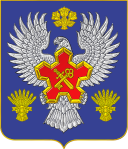 ВОЛГОГРАДСКАЯ ОБЛАСТЬ П О С Т А Н О В Л Е Н И ЕАДМИНИСТРАЦИИ ГОРОДИЩЕНСКОГО МУНИЦИПАЛЬНОГО РАЙОНАот 05 апреля 2017 г.  № 303-пО внесении изменений в Постановление администрации Городищенского муниципального района Волгоградской области от 26 января 2016 № 34  «О создании муниципальной межведомственной комиссии по рассмотрению заявлений соотечественников и осуществлению оценки возможности их трудоустройства, включая занятия предпринимательской деятельностью и агропромышленным производством, получения профессионального образования, временного и постоянного жилищного обустройства на территории Городищенского муниципального района»	Во исполнение Указа Президента Российской Федерации от 22.06.2006 № 637 «О мерах по оказанию содействия добровольному переселению в Российскую Федерацию соотечественников, проживающих за рубежом», постановления Администрации Волгоградской области от 28.12.2015 № 791-п «Об утверждении государственной программы Волгоградской области «Оказание содействия добровольному переселению в Российскую Федерацию соотечественников, проживающих за рубежом», для оказания содействия добровольному переселению в Городищенский муниципальный район соотечественников, проживающих за рубежом, п о с т а н о в л я ю: Приложение 1 к Постановлению администрации Городищенского муниципального района Волгоградской области от 26 января 2016 № 34 «О создании муниципальной межведомственной комиссии по рассмотрению заявлений соотечественников и осуществлению оценки возможности их трудоустройства, включая занятия предпринимательской деятельностью и агропромышленным производством, получения профессионального образования, временного и постоянного жилищного обустройства на территории Городищенского муниципального района» изложить в редакции согласно Приложению 1 к настоящему Постановлению.Приложение 3 к Постановлению администрации Городищенского муниципального района Волгоградской области от 26 января 2016 № 34 «О создании муниципальной межведомственной комиссии по рассмотрению заявлений соотечественников и осуществлению оценки возможности их трудоустройства, включая занятия предпринимательской деятельностью и агропромышленным производством, получения профессионального образования, временного и постоянного жилищного обустройства на территории Городищенского муниципального района» изложить в редакции согласно Приложению 2 к настоящему Постановлению.Опубликовать настоящее постановление в общественно-политической газете «Междуречье» и на официальном сайте Городищенского муниципального района.Контроль за исполнением настоящего постановления возложить на заместителя главы Городищенского муниципального района                 Юрина С.А.Глава Городищенскогомуниципального района	                                                     Э.М. Кривов	     Приложениек постановлению администрации Городищенского муниципального районаот ___  апреля 2017 г. №  _____ Составмуниципальной межведомственной комиссии по рассмотрению заявлений соотечественников и осуществлению оценки возможности их трудоустройства, включая занятия предпринимательской деятельностью и агропромышленным производством, получения профессионального образования, временного и постоянного жилищного обустройства на территории Городищенского муниципального района Члены комиссии:Приложение 2к постановлению администрацииГородищенского муниципального районаот ___  апреля 2017 г. №  _____ Переченьуполномоченных структурных подразделений администрации Городищенского муниципального районаКривов Э.М.-глава Городищенского муниципального района - председатель комиссии;Юрин С.А.-заместитель главы Городищенского муниципального района – заместитель председателя комиссии;Романенко Е.В.-консультант отдела экономики администрации Городищенского муниципального района - секретарь комиссии.Прокофьева Н.Ю.-начальник отдела экономики администрации Городищенского муниципального района;Гончарова О.Ю.-начальник отдела по строительству и жилищно-коммунальному хозяйству администрации Городищенского муниципального района;Локтева О.А.-заместитель начальника отдела экономики администрации Городищенского муниципального района;Белоусов В.Н.    -главный специалист отдела по строительству и жилищно-коммунальному хозяйству администрации Городищенского муниципального района;Капишникова О.В.-начальник отдела по сельскому хозяйству и экологии администрации Городищенского муниципального района;Панчишкина Т.В. -начальник отдела по культуре, социальной и молодежной политики, спорту администрации Городищенского муниципального района;Сивоконь С.И-глава Городищенского городского поселения (по согласованию);Дрогунова Л.А.-директор ГКУ Центр занятости населения Городищенского района (по согласованию);Кошелева Т.В.-заместитель начальника отдела по вопросам миграции ОМВД России по Городищенскому району (по согласованию).Вид услугиУполномоченный органОтветственное лицоКонтактный телефонОперативные вопросыОтдел экономики администрации Городищенского муниципального районаПрокофьева Н.Ю. – начальник отдела экономики администрации Городищенского муниципального района3-56-85Информирование участника Государственной программы и членов его семьи о последовательности действий на территории вселенияОтдел экономики администрации Городищенского муниципального районаПрокофьева Н.Ю. – начальник отдела экономики администрации Городищенского муниципального района3-56-85Предоставление информации о возможности временного размещения участников Государственной программы и членов их семейОтдел по строительству и жилищно-коммунальному хозяйству администрации Городищенского муниципального районаГончарова О.Ю. – начальник отдела по строительству и жилищно-коммунальному хозяйству3-30-28Отслеживание хода временного обустройства участника Государственной программы и членов его семьиОтдел по культуре социальной и молодежной политики, спорту администрации Городищенского муниципального районаПанчишкина Т.В. – начальник отдела по культуре социальной и молодежной политики, спорту администрации Городищенского муниципального района3-58-40Осуществление  мероприятий по ознакомлению участника Государственной программы и членов его семьи с историей, культурой, традициями народов, проживающих на территории Городищенского муниципального районаОтдел по культуре социальной и молодежной политики, спорту администрации Городищенского муниципального районаПанчишкина Т.В. – начальник отдела по культуре социальной и молодежной политики, спорту администрации Городищенского муниципального района3-58-40Поддержка малого предпринимательства (консультации, по вопросам, входящим в компетенцию администрации Городищенского муниципального района) Отдел экономики администрации Городищенского муниципального районаПрокофьева Н.Ю. – начальник отдела экономики администрации Городищенского муниципального района3-56-85Услуги по дошкольному воспитанию и образовательные услугиОтдел по образованию администрации Городищенского муниципального районаРассадникова С.А. – начальник отдела по образованию администрации Городищенского муниципального района3-30-61Содействие жилищному обустройству по месту временного и постоянного проживания, в части включение участника Государственной программы в действующие муниципальные программы, реализуемые на территории  Городищенского муниципального района, направленные на улучшение жилищных условийОтдел по строительству и жилищно-коммунальному хозяйству администрации Городищенского муниципального районаОтдел по культуре социальной и молодежной политики, спорту администрации Городищенского муниципального районаГончарова О.Ю. – начальник отдела по строительству и жилищно-коммунальному хозяйствуПанчишкина Т.В. – начальник отдела по культуре социальной и молодежной политики, спорту администрации Городищенского муниципального района3-30-283-58-40